                          «УТВЕРЖДАЮ» 		       Заместитель директора  ООО «Экотур» Носарева Т. В. «25» января 2018 года ПОЛОЖЕНИЕо проведении 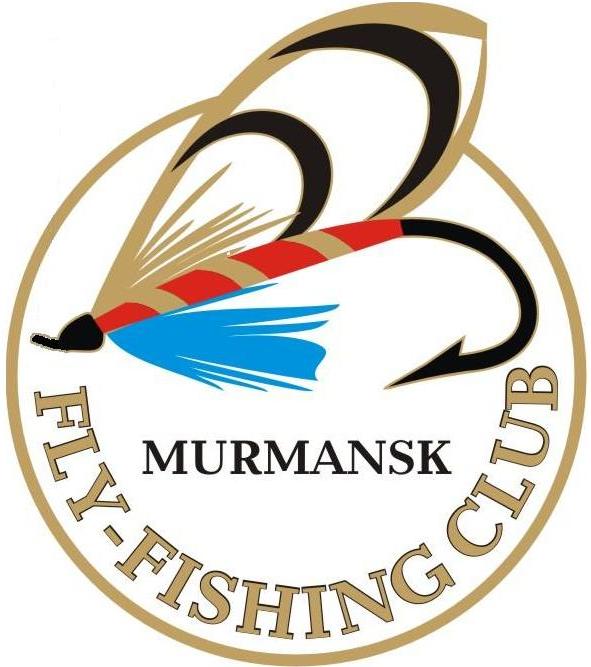 ФЕСТИВАЛЯ «КОЛЬСКАЯ РЫБАЛКА» ПО НАХЛЫСТУ 2018 г. (г. МУРМАНСК)ЦЕЛИ И ЗАДАЧИПопуляризация нахлыста.Развитие рыболовного спорта. Привлечение внимания общественности к проблеме сохранения дикой семги.Повышения мастерства спортсменов и выявление сильнейших спортсменов.Проведение мастер – классов по нахлысту. ОРГАНИЗАЦИЯ ФЕСТИВАЛЯОрганизация и руководство проведением фестиваля осуществляется ООО «Экотур».Непосредственное проведение соревнований возлагается на судейскую бригаду.Заезд участников на место проведения  фестиваля с 07:00  08.07.2017 г.Заявки на участие, в соревновании принимаются до 08.07. 2017 г. по электронному адресу: Tatiana_lu@mail.ru. Форма заявки на портале  murman-fishing.ru в теме - Фестиваль «Кольская рыбалка 2018» или в группах:- vk.com/festivalkolafishing                   - facebook.com/groups/Festivalkolafishing . Зарегистрироваться так же можно и по прибытию в месте проведения соревнований, не позднее  08:00. Участники  соревнований вносят регистрационный сбор на месте. МЕСТО И  ВРЕМЯ ПРОВЕДЕНИЯ ЧЕМПИОНАТАФестиваль проводится 07 июля 2018 г., Мурманская область, пос. Шонгуй, река Кола,  на участке ниже автомобильного моста через р. Колу по двум берегам.Прибытие на место фестиваля, проживание участников за свой счет. 3.3.       План-сценарий ФЕСТИВАЛЯ «КОЛЬСКАЯ РЫБАЛКА»  ПО НАХЛЫСТУ _07_ июля 2018 г.07:00 – 08:30 - Сбор, регистрация участников, жеребьевка \ чаепитие09:30               - Открытие Фестиваля \ Расстановка по битам, подготовка10:00 – 16:00 с перерывом на обед 13:30 – 14:00 - Соревнование по лову рыбы17.00 – 19:00 – Соревнования по дальности заброса 1-ручным  и 2-ручным удилищами19:00 – 19:30 – Подведение итогов судьями соревнований19:30               – Торжественное награждение победителей соревнования, закрытие фестиваля3. УЧАСТНИКИ СОРЕВНОВАНИЙВ соревновании принимают участие все желающие, в срок заявившие о своём участии и внесшие регистрационный сбор.Допускаются к участию в соревновании рыболовы без возрастного ограничения,  до 18 лет в присутствии родителей или сопровождающих взрослых. Обязательно наличие спасательного жилета.Участникам соревнования необходимо иметь при себе паспорт, или свидетельство о рождении, полис обязательного медицинского страхования (желательно).Количество участников соревнование может быть ограничено.ПРАВИЛА ПРОВЕДЕНИЯ СОРЕВНОВАНИЙСоревнования проводятся по нескольким видам: дальность заброса 2-ручным и 1-ручным удилищем, точность заброса (1-ручным удилищем), ловля рыбы.  Соревнования проводятся независимо от погодных условий.Соревнования личные.Лов рыбы участниками производится с берега или стоя в воде. 
Место лова - по всему участку, определенное время (в зависимости от количества участников) на одном бите. Проводится жеребьевка расстановки по битам. Смена бита производится по команде (свистку, ракете) судей.  Принцип лова – «поймал-изъял». К зачету принимается рыба, севшая на крючок до финишного свитка (ракеты).Класс нахлыстового удилища допускается любой. Запрещается лов рыбы любыми другими способами кроме нахлыста.Правила общественного поведения участников соревнований регламентируется законом Российской Федерации.  Участники соревнований несут персональную ответственность за поведение на воде и соблюдение правил пожарной безопасности.  Обеспечение общественного порядка в месте проведения фестиваля возлагается на местные органы внутренних дел. ОПРЕДЕЛЕНИЕ ПОБЕДИТЕЛЕЙ И НАГРАЖДЕНИЕПризовые номинации: - «Личный зачет» (I,II,III места) - определяются  по наибольшей сумме очков набранных в видах соревнований: дальность заброса 2-ручным, 1-ручным удилищем и  масса пойманной рыбы.       -  Шесть дополнительных призовых номинации вне зачета. 5.2. Участники, показавшие лучшие результаты в соревнованиях в общем зачете, а также в отдельных номинациях награждаются призами и подарками. ФИНАНСОВЫЕ УСЛОВИЯУчастники соревнования вносят регистрационный сбор в размере 2300 (две тысячи триста) рублей. Стоимость путевки («лицензия» на время проведения) и питание (завтрак, обед) входят в регистрационный сбор.	  Регистрационный взнос оплачивается непосредственно при регистрации участника перед соревнованием.Расходы по прибытию и пребыванию несут участники соревнований. Расходы по организации и проведению соревнований несут организаторы.